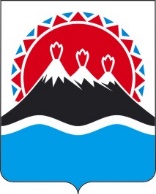 П О С Т А Н О В Л Е Н И ЕПРАВИТЕЛЬСТВАКАМЧАТСКОГО КРАЯг. Петропавловск-КамчатскийВ соответствии со статьей 10 Федерального закона от 30.12.2015 № 431-ФЗ «О геодезии, картографии и пространственных данных и о внесении изменений в отдельные законодательные акты Российской Федерации» ПРАВИТЕЛЬСТВО ПОСТАНОВЛЯЕТ:1.	Создать Фонд пространственных данных Камчатского края.2. Утвердить Положение о Фонде пространственных данных Камчатского края согласно приложению к настоящему постановлению.3.	Определить фондодержателем Фонда пространственных данных Камчатского края краевое государственное бюджетное учреждение «Камчатская государственная кадастровая оценка».4. Настоящее постановление вступает в силу после дня его официального опубликования.Приложение к постановлению Правительства Камчатского краяот _________ № _______Положениео Фонде пространственных данных Камчатского края1. Общие положения1.	Настоящее Положение определяет порядок формирования и ведения Фонда пространственных данных Камчатского края (далее – Фонд), функции фондодержателя Фонда (далее – фондодержатель), состав сведений Фонда.2.	 Пространственные данные и материалы Фонда используются для обеспечения деятельности исполнительных органов государственной власти Камчатского края, органов местного самоуправления муниципальных образований в Камчатском крае, подведомственных им государственных и муниципальных учреждений (далее – учреждения), юридических и физических лиц.3.	Собственником пространственных данных и материалов Фонда является Камчатский край. Полномочия собственника Фонда осуществляет Министерство имущественных и земельных отношений Камчатского края.4.	Организация и содержание Фонда обеспечивается за счет средств бюджета Камчатского края.5.	Пространственные данные и материалы Фонда хранятся в местной системе координат.6.	Ответственность за сохранность и учет пространственных данных и материалов Фонда несет руководитель фондодержателя.2. Формирование и ведение Фонда 7.	Фонд создается и ведется в цифровом виде с использованием государственной информационной системы Камчатского края – регионального портала пространственных данных.8.	Формирование и ведение Фонда осуществляется фондодержателем. Фондодержатель обрабатывает поступившие пространственные данные и материалы, полученные в результате выполнения геодезических и картографических работ, организованных исполнительными органами государственной власти Камчатского края, органами местного самоуправления муниципальных образований в Камчатском крае, учреждениями,  юридическими и физическими лицами в рамках осуществления ими своих полномочий (далее – данные и материалы), и размещает их в Фонде.9.	Порядок передачи данных и материалов для включения в Фонд  определяется приказом Министерства экономического развития Российской Федерации от 07.11.2017 № 603 «Об утверждении порядка передачи пространственных данных и материалов федеральными органами исполнительной власти для включения в федеральный фонд пространственных данных и ведомственные фонды пространственных данных, а также порядка передачи пространственных данных и материалов органами государственной власти субъектов Российской Федерации или подведомственными данным органам государственными учреждениями для включения в фонды пространственных данных субъектов Российской Федерации или федеральный фонд пространственных данных».10.	Передача данных и материалов для включения в Фонд осуществляется исполнительными органами государственной власти Камчатского края, органами местного самоуправления муниципальных образований в Камчатском крае, учреждениями, юридическими и физическими лицами в соответствии с соглашением об информационном взаимодействии, заключаемом с фондодержателем, по форме, утверждаемой Министерством имущественных и земельных отношений Камчатского края. 11. Информационная безопасность Фонда осуществляется в соответствии с нормативными правовыми актами Российской Федерации, нормативными правовыми актами Камчатского края. 3. Функции и права фондодержателя12. Фондодержатель обеспечивает:1)	прием и учет данных и материалов, пространственных метаданных (сведений о пространственных данных) в Фонде, а также выполнение работ по их актуализации; 2)	хранение полученных данных и материалов, пространственных метаданных в Фонде;3)	предоставление данных и материалов, пространственных метаданных Фонда исполнительным органам государственной власти Камчатского края, органам местного самоуправления Камчатского края, учреждениям, юридическим и физическим лицам;4)	формирование и направление пространственных метаданных в федеральный фонд пространственных данных.13.	Фондодержатель вправе: 1)	запрашивать и получать от исполнительных органов государственной власти Камчатского края, органов местного самоуправления муниципальных образований в Камчатском крае, учреждений, юридических и физических лиц данные и материалы для размещения в Фонде;2)	совершать иные действия в целях выполнения своих функций.4. Состав сведений Фонда 14. Фонд содержит следующие сведения:1)	данные и материалы, в том числе на основании которых выполнялись геодезические и картографические работы;2)	пространственные метаданные (включая информацию о дате их создания и обновления, о координатной основе, а также другие пространственные метаданные, предусмотренные законодательством), используемые для обеспечения деятельности исполнительных органов государственной власти Камчатского края, органов местного самоуправления муниципальных образований в Камчатском крае или учреждений, юридических и физических лиц.15.	В состав сведений Фонда включаются следующие данные и материалы, представляемые в векторной и (или) растровой формах:1)	инженерно-геодезические изыскания; 2)	ортофотопланы, данные аэро- и космических съемок, другие данные дистанционного зондирования земли с координатной привязкой;3)	по установлению (описанию) административной границы Камчатского края, административных границ муниципальных образований Камчатского края, границ населенных пунктов Камчатского края;4)	по обеспечению градостроительной деятельности;5)	по инвентаризации земель сельхозназначения и других категорий;6)	иные сведения, полученные в результате выполнения картографических и геодезических работ, организованных исполнительными органами государственной власти Камчатского края, органами местного самоуправления муниципальных образований в Камчатском крае, учреждениями, юридическими и физическими лицами в рамках осуществления ими своих полномочий.5. Предоставление информации, содержащейся в Фонде 16.	Предоставление пространственных данных и материалов Фонда осуществляется в соответствии с постановлением Правительства Российской Федерации от 04.03.2017 № 262 «Об утверждении Правил предоставления пространственных данных и материалов, содержащихся в государственных фондах пространственных данных, в том числе подачи заявления о предоставлении указанных пространственных данных и материалов, включая форму такого заявления и состав прилагаемых к нему документов». Размер платы за предоставление пространственных данных и материалов Фонда определяется в соответствии с постановлением Правительства Российской Федерации от 15.03.2017 № 299 «Об утверждении Правил определения размера платы за предоставление пространственных данных и материалов, содержащихся в государственных фондах пространственных данных, и признании утратившими силу некоторых актов Правительства Российской Федерации».[Дата регистрации]№[Номер документа]О фонде пространственных данных Камчатского краяПредседатель Правительства Камчатского края[горизонтальный штамп подписи 1]Е.А. Чекин